Содержание Общие положенияНастоящее Положение о выплате материальной помощи (далее по тексту – Положение) членам профсоюза ППО «Казаньоргсинтез» Общероссийского профессионального союза работников нефтяной, газовой отраслей промышленности и строительства (далее по тексту - ППО «Казаньоргсинтез» Нефтегазстройпрофсоюза России) разработано в соответствии с Уставом ППО Казаньоргсинтез Нефтегазстройпрофсоюза России,  Трудовым кодексом Российской Федерации и другими нормативными актами.Настоящее Положение вводится в целях повышения социальной защищенности членов ППО «Казаньоргсинтез» Нефтегазстройпрофсоюза России (далее - членов профсоюза).Настоящее Положение устанавливает порядок и условия оказания материальной помощи членам профсоюза, нуждающимся в материальной поддержке.1.4 Положение регламентирует порядок надлежащего оформления и выплаты материальной помощи членам профсоюза ППО «Казаньоргсинтез» Нефтегазстройпрофсоюза России. Средства  на  оказание  материальной помощи формируются  из членских профсоюзных  взносов, согласно смете утвержденной на заседании профсоюзного комитета.1.5 Материальная помощь является выплатой непроизводственного характера, не зависит от результатов деятельности ППО «Казаньоргсинтез» Нефтегазстройпрофсоюза России и не связана с индивидуальными результатами члена профсоюза.1.6 Материальная помощь не носит стимулирующего или компенсационного характера и не считается элементом оплаты труда.1.7 Материальная помощь выплачивается за счет членских взносов и оказывается независимо от производимых выплат данному члену профсоюзу работодателем, в пределах годовой сметы, утвержденной на заседании профкома.1.8 Потенциальным получателем материальной помощи является работник предприятия, принятый по заявлению о вступлении в профсоюз.1.9 Настоящее положение распространяется на членов профсоюза ППО Казаньоргсинтез Нефтегазстройпрофсоюза России и штатных работников ППО Казаньоргсинтез Нефтегазстройпрофсоюза России.Термины и определения 3.Условия оказания материальной помощи 2.1 Материальная помощь оказывается членам профсоюза с периодичностью, указанной в Приложении № 1, и при условии стажа в профсоюзе не менее 1 года. 2.2 Член профсоюза может обратиться за выплатой материальной помощи в течение 6 месяцев со дня понесения непредвиденных расходов указанных в приложении №1. Материальная помощь может выплачиваться не более 1-го раза в год, а в исключительных случаях (тяжелобольным), - 1 раз в полугодие. Для повторного выделения материальной помощи необходимо коллегиальное решение комиссии. К рассмотрению принимаются заявления с документами, подтверждающими фактическую оплату (платежные документы, оформленные на имя заявителя, и/или чеки c QR-кодом на покупку лекарств, на сумму не менее 10 000 тыс. рублей.В случае невозможности оценки затрат сумма материальной помощи может быть установлена коллегиальным решением членов комиссии. В случаях обращения члена профсоюза по одному и тому же хроническому заболеванию материальная помощь выплачивается не более 1 раза в 3 года. Сумма материальной помощи, предоставляемая два года подряд одному члену профсоюза, не может превышать 100 000 рублей, три года подряд – 150 000 рублей. Материальная помощь выделяется члену профсоюза после решения большинством голосов членов комиссии ППО «Казаньоргсинтез» Нефтегазстройпрофсоюза России. В случае, когда комиссия не может прийти к единому согласию о выделении материальной помощи члену профсоюза, вопрос выносится на заседание профкома.2.3 Выплата материальной помощи осуществляется главным бухгалтером ППО «Казаньоргсинтез» Нефтегазстройпрофсоюза России на основании решения  профкома.2.4 Профком проводит заседание  ежемесячно не позднее 30 числа текущего месяца.2.5 Член профсоюза, желающий получить материальную помощь, подает заявление (Приложение № 2) в ППО «Казаньоргсинтез» Нефтегазстройпрофсоюза России. Заявление подается либо на бумажном носителе, либо через заполнения формы заявления в мобильном положении СИБУР Профсоюз.2.6  Размер и основание выделения материальной помощи устанавливается настоящим положением и определяется в соответствии с назначением в Приложение №1.4. Порядок подачи и рассмотрения заявлений о материальной помощи3.1. В случаях, предусмотренных настоящим положением, нуждающийся в материальной помощи член профсоюзной организации подает в социальную комиссию заявление, в котором излагается просьба об оказании материальной помощи и причины ее возникновения (Приложение №1 к настоящему положению). К заявлению прилагаются копии документов, обосновывающих необходимость оказания материальной помощи. Заявление должно содержать полную информацию: стаж в Обществе, профсоюзный стаж в «ППО «Казаньоргсинтез» Нефтегазстройпрофсоюза России, затраты (на обследование, лечение, операцию и т.д.), на какую сумму приложены чеки, почему медицинские услуги были оказаны платно.3.2. Заявление члена профсоюзной организации об оказании материальной помощи по всем случаям, предусмотренным в разделе 2 настоящего положения, рассматривается на заседании социальной комиссии профкома. В случае принятия положительного решения заявление передается в профком. При наличии денежных средств в профсоюзном бюджете, заявление об оказании материальной помощи утверждается решением Профсоюзного комитета.3.3. Члену профсоюзной организации может быть отказано в оказании материальной помощи в случае несоблюдения им настоящего положения, Устава ППО «Казаньоргсинтез» Нефтегастройпрофсоюза России, Устава ППО СИБУР и Устава Нефтегазстройпрофсоюза России.3.4 Отказ предоставления письменной расписки о том, что случай нанесения ущерба недвижимому имуществу не является страховым и возмещений ущерба страховой компанией не было и не планируется. 3.5 Нарушение правил устройства и эксплуатации: электрооборудования, печей, теплогенерирующих агрегатов и установок, газового оборудования, повлекших за собой ущерб недвижимому имуществу.3.6 Нарушение правил обращение с огнем и пиротехническими средствами заявителем и членами его семьи повлекших за собой ущерб движимому и недвижимому имуществу.3.7 Нанесение ущерба недвижимому имуществу, получение физических   травм в результате (алкогольного, наркотического и других психотропных средств) опьянения. 3.8. Рассмотрение заявления об оказании материальной помощи может быть отложено в следующих случаях:- при отсутствии документов, подтверждающих необходимость предоставления материальной помощи;- при отсутствии средств в профсоюзном бюджете;- при превышении статьи расходов профсоюзного бюджета в данный период. В этом случае устанавливается очередность выплаты с учетом актуальности или даты подачи заявлений.4. Порядок выдачи материальной помощи4.1. После утверждения заявления о материальной помощи профсоюзным комитетом оно поступает на исполнение в бухгалтерию профсоюзной организации.4.2. Сумма материальной помощи выплачивается заявителю путем перечисления денежных средств на лицевой счет заявителя в банке (зарплатный проект), указанный в заявлении.5. Заключительные положения5.1.  Положение о материальной помощи вступает в силу с момента подписания данного Положения.5.2 соответствии с пунктом 31 статьи 217 Налогового кодекса Российской Федерации члены профсоюза освобождены от налогообложения налогом на доходы физических лиц (не подлежат налогообложению выплаты, производимые профсоюзными комитетами членам профсоюзов за счет членских взносов, за исключением вознаграждений и иных выплат за выполнение трудовых обязанностей).5.3 Оказание материальной помощи есть право профсоюзной организации, а не обязанность. 5.4 Положение о выделении материальной помощи «ППО «Казаньоргсинтез» Нефтегазстройпрофсоюза России утверждается на заседании профкома. Положение может быть пересмотрено в таком же порядке, как и было принято.Председатель ППО «Казаньоргсинтез» Нефтегастройпрофсоюза России    ______  Альмиев Фанур Хамидович                                       З А Я В Л Е Н И ЕПрошу Вас оказать мне материальную помощь в связи :_________________________________________________________________________________________________________________________.Работаю в ПАО «Казаньоргсинтез»  с _______________________года.Являюсь членом профсоюзной организации с ______________ года.Нарушений трудовой и производственной дисциплины не имею.                                                      _____________(_______________)Председатель цехового комитета          подразделения     _____________  ___________ «___»_______202_г.Работник –Лицо, состоящее в трудовых отношениях с ПАО «Казаньоргсинтез» или его доверенное лицо, действующее по нотариально оформленной доверенности в его интересах, направляющее заявление на получение материальной помощи.Члены семьи –Материальная помощь – Непредвиденные расходы – Социальная комиссия –супруг(а), дети (в т.ч. приемные дети).выплаты в денежной или натуральной форме, которые предоставляются профсоюзной организацией членам профсоюза и его членам семьи при тех или иных обстоятельствах, форма помощи.расходы, связанные с восстановлением здоровья и/или предотвращением его ухудшения; расходы, вызванные повреждением здоровья, в том числе расходы на лечение,  приобретение лекарcтв, посторонний уход;расходы, связанные с непредвиденными событиями, которые могут нанести вред здоровью, причинить ущерб его имуществу комиссия созданная по решению Профсоюзного комитета ППО Казаньоргсинтез Нефтегазстройпрофсоюза России в целях оказания материальной помощи членам профсоюза  № п/пОснование для выплаты  материальной помощиСумма в руб.Сумма в руб.Необходимые документыПериодичность выплат 1В связи с предстоящей и перенесенной операцией, обследованием, длительным реабилитационным лечением, требующим дорогостоящих затрат, необходимостью поддержания здоровья, (стоимость лечения свыше 10 000 рублей).  Кроме затрат на обследование и проведение операции в косметических целях, а также кроме затрат на лечение репродуктивной системы..- от 1 до 3 лет профсоюзного членства – до 25% от затрат, но не более 10 000 рублей, - от 4 до 10 лет профсоюзного членства – 35% от затрат, но не более 20 000 рублей, - свыше 10 лет профсоюзного членства – до 40 % от затрат, но не более 35 000 рублей. - от 1 до 3 лет профсоюзного членства – до 25% от затрат, но не более 10 000 рублей, - от 4 до 10 лет профсоюзного членства – 35% от затрат, но не более 20 000 рублей, - свыше 10 лет профсоюзного членства – до 40 % от затрат, но не более 35 000 рублей. заявление от члена профсоюза (подписанное председателем цехового комитета подразделения);справки из медицинских учреждений, выписные эпикризы (копии) или договора, платежные документы (копии), подтверждающие расходы.1 раз в три года по решению профкома2Пострадавшему при нанесении ущерба недвижимому имуществу в результате стихийного бедствия, чрезвычайной ситуации (пожар, наводнение, хищение и др.), До 10 лет профсоюзного членства – до 50 000 р. Свыше 10 лет профсоюзного членства – до 100 000 р. (если в ПАО «Казаньоргсинтез» работают члены семьи и являются членами профсоюза не более 150 000 р. Пропорционально каждому. До 10 лет профсоюзного членства – до 50 000 р. Свыше 10 лет профсоюзного членства – до 100 000 р. (если в ПАО «Казаньоргсинтез» работают члены семьи и являются членами профсоюза не более 150 000 р. Пропорционально каждому. Заявление от члена профсоюза;Копия справки из соответствующего учреждения, зарегистрировавшего данный факт. (на основании справок, подтверждающих актов и документов из соответствующих органов местного самоуправления, внутренних дел, противопожарной службы, МЧС)Рассматривается только ситуации с объектом недвижимости, который является основным местом проживания, согласно регистрации.)Периодичность определяется по решению профкома3В связи с длительной непрерывной нетрудоспособностью, вызванной сложным заболеванием,  (от 60 дней) самого члена профсоюза. 10 000 рублей10 000 рублейЗаявление от члена профсоюза, подписанное председателем цехового комитета подразделения.Периодичность определяется по решению профкома4Для  оплаты дорогостоящего лечения и при длительном уходе за тяжелобольными близкими родственниками членов профсоюза (муж, жена, несовершеннолетние дети), свыше 10 000 рублей. Кроме затрат на обследование и проведение операции в косметических целях, размер материальной помощи зависит от срока профсоюзного членства в «ППО «Казаньоргсинтез» Нефтегазстройпрофсоюза России- от 1 до 3 лет профсоюзного членства – до 25% от затрат, но не более 5 000 рублей, - от 4 до 10 лет профсоюзного членства – 35% от затрат, но не более 7 000 рублей, - свыше 10 лет профсоюзного членства – до 40 % от затрат, но не более 10 000 рублей. - от 1 до 3 лет профсоюзного членства – до 25% от затрат, но не более 5 000 рублей, - от 4 до 10 лет профсоюзного членства – 35% от затрат, но не более 7 000 рублей, - свыше 10 лет профсоюзного членства – до 40 % от затрат, но не более 10 000 рублей. Заявление от члена профсоюза;Документ, подтверждающий расходы работника.Документ, подтверждающий заболевание члена семьи.1 раз в три года по решению профкома5При тяжелых заболеваниях, повлекших за собой длительную утрату трудоспособности и требующих дорогостоящего лечения (онкология, инфаркты, инсульты, сложные травмы и др.). не более 50 000 рублей при наличии выписки из истории болезнине более 50 000 рублей при наличии выписки из истории болезнизаявление от члена профсоюза (подписанное председателем цехового комитета подразделения);справки из медицинских учреждений, выписные эпикризы (копии) или договора, платежные документы (копии), подтверждающие расходы.1 раз в три года по решению профкома6При оперативном вмешательстве и дорогостоящем лечении заболеваний органов зрения (кроме коррекции, если это не связано с медицинскими показаниями по выполнению трудовой функции), слуха, варикозного расширения вен, геморроя, заболевании опорно-двигательного аппарата (позвоночная грыжа, суставы) и т.п. размер материальной помощи зависит от срока профсоюзного членства в «ППО «Казаньоргсинтез» Нефтегазстройпрофсоюза России и составляет:- от 1 до 3 лет профсоюзного членства – до 25% от затрат, но не более 10 000 рублей, - от 4 до 10 лет профсоюзного членства – 35% от затрат, но не более 20 000 рублей, - свыше 10 лет профсоюзного членства – до 40 % от затрат, но не более 35 000 рублей.- от 1 до 3 лет профсоюзного членства – до 25% от затрат, но не более 10 000 рублей, - от 4 до 10 лет профсоюзного членства – 35% от затрат, но не более 20 000 рублей, - свыше 10 лет профсоюзного членства – до 40 % от затрат, но не более 35 000 рублей.заявление от члена профсоюза (подписанное председателем цехового комитета подразделения);справки из медицинских учреждений, выписные эпикризы (копии) или договора, платежные документы (копии), подтверждающие расходы.1 раз в три года по решению профкома Приложение № 2 к Положению«Об оказании материальной помощи членам профсоюза ППО «Казаньоргсинтез» Нефтегазстройпрофсоюза РоссииПредседателюППО «Казаньоргсинтез» Нефтегастройпрофсоюза России_________________________________От_______________________________подразделение_____________________должность________________________проживающего_____________________________________________________паспорт__________________________выдан_____________________________________________________________дата выдачи_______________________дата рождения_____________________телефоны________________________ИНН_______________________________СНИЛС_____________________________ПредседателюППО «Казаньоргсинтез» Нефтегастройпрофсоюза России_________________________________От_______________________________подразделение_____________________должность________________________проживающего_____________________________________________________паспорт__________________________выдан_____________________________________________________________дата выдачи_______________________дата рождения_____________________телефоны________________________ИНН_______________________________СНИЛС_____________________________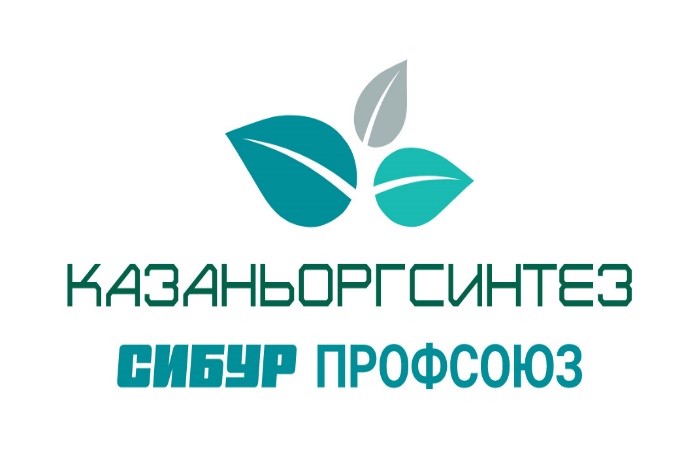 